नेपाल सरकारप्रधानमन्त्री तथा मन्त्रिपरिषद्को कार्यालय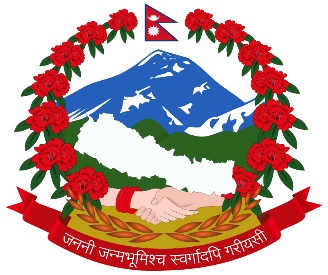 राजस्व अनुसन्धान विभागराजस्व अनुसन्धान कार्यालयईटहरी, सुनसरी लिलाम विक्रिको शीलवन्दी वोलपत्र आवह्यन सम्वन्धि ७ दिने सूचना(सूचना प्रकाशित मिति: २०७८।१०।१० गते)यस कार्यालयबाट विभिन्न मितिमा कब्जामा लिईएका तपसिलमा उल्लेखित मालसामानहरू जे जस्तो अवस्थामा छन् सोही अवस्थामा बोलपत्रको माध्यमबाट लिलाम बिक्रि गर्नुपर्ने भएकोले नियमानुसार दर्ता भएका इच्छुक फर्म तथा कम्पनीबाट निम्न शर्तको अधिनमा रही राजस्व चुहावट (अनुसन्धान तथा नियन्त्रण) नियमावली, २०७० को नियम २६ बमोजिम सिलवन्दी लिलाम गर्न यो सूचना प्रकाशित गरिएको छ । शर्तहरु फर्म/कम्पनीहरुले दरभाउपत्र सम्वन्धी कागजातहरु खरिद गर्न रितपुर्वक निवेदन सहित नेपाल सरकारको सम्वन्धित निकायमा दर्ता भएको प्रमाणपत्र, मु.अ. कर/आयकरमा दर्ता भएको प्रमाणपत्र, आ.व. 207७/07८ को कर चुक्ता प्रमाणपत्रको छायाँप्रति रितपुर्वक निवेदन सहित संलग्न गरी रु. एक लाख सम्मको लागि रु. 300।- , रु. एक लाख भन्दा माथि रु. दश लाख सम्मकोमा रु 1000।– र रु. दश लाख भन्दा माथिको रु. २०००।- पछि फिर्ता नहुने गरी नगद वुझाइ मिति २०७८।१०।१६ गते भित्र कार्यालय समयमा यस कार्यालयवाट दरभाउ पत्र खरिद गरिसक्नु पर्ने  र मिति २०७८।१०।१७ गते दिनको १२ वजे भित्र वोलपत्र दर्ता गरिसक्नु पर्नेछ । प्रत्येक मुद्दाको छुट्टछुट्टै दरभाउपत्र फारम रितपवुर्वक भरी माथि तोकिएको मिति र समय भित्र शिलवन्दी खामको वाहिर पट्टी यस कार्यालयको नाम, मुद्दा नं., बोलपत्रदाताको नाम, ठेगाना, सम्पर्क नं. समेत स्पष्ट खुलाई सहिछाप गरी लाहा छाप लगाई शिलवन्दी गरी दर्ता गराइ सक्नुपर्ने छ । दर्ता भएका बोलपत्रहरु वोलपत्र दर्ता गर्ने अन्तिम दिनको 14.00 वजेको समयमा वोलपत्रदाताका प्रतिनिधिहरुको रोहवरमा कार्यालयमा खोलिने छ । बोलपत्रदाताका प्रतिनिधिहरु उपस्थित नभए पनि बोलपत्र खोल्न वाधा हुने छैन ।वोलपत्रमा उल्लेखित कुल कवोल अङ्कको कम्तिमा 10 प्रतिशतले हुन आउने जमानत रकम कोष तथा लेखा नियन्त्रक कार्यालय सुनसरीको राष्ट्रिय वाणिज्य वैंक, इनरुवा शाखामा खोलिएको धरौटी खाता नं. 2220१0०१०२०३०००० तथा यस कार्यालयको कोड नं. 301051401 मा प्रत्येक मुद्दाका लागि छुट्टछुट्टै सक्कल वैंक भौचर बोलपत्र साथ संलग्न राखी पेश गर्नुपर्ने छ ।आफुले कबोल गरेको रकमको मुल्य (मु.अ.कर वाहेक)  अङ्क र अक्षर दुवैमा अनिवार्य रुपमा स्पष्ट उल्लेख गर्नु पर्नेछ । अङ्क र अक्षर फरक परेमा अक्षरलाई मान्यता दिइनेछ ।बोलपत्र स्वीकृत भएको सुचना पाएको मितिले 7 (सात) दिन भित्र बाँकी रकम दाखिला गरी मालसामान उठाइ लैजानु पर्ने छ । म्याद भित्र रकम जम्मा नगरेमा नियमानुसार गरिनेछ ।दरभाउपत्र सम्वन्धि कागजात खरिद गर्नेहरुले मालसामान हेर्न चाहेमा कार्यालय समयमा सम्पर्क गरी हेर्न सकिनेछ ।बोलपत्र खरिद गर्ने, दाखिला गर्ने र खोल्ने दिन सार्वजनिक विदा परेमा उक्त कार्यहरु लगत्तै कार्यालय खुलेको दिन सोही समय अनुसार हुनेछ ।यस कार्यालको नाममा धरौटी खातामा रकम जम्मा गर्ने तर दरभाउपत्रसाथ धरौटी रसिद पेश नगर्ने, दरभाउपत्र फारममा विवरण नभरी धरौटी रसिद संलग्न गरी पेश गर्ने, सुचना प्रकाशन हुनुभन्दा अघिनै धरौटी रकम दाखिला गर्ने तथा दरभाउपत्र नै पेश नगरी धरौटी रकम माग गर्न आउने व्यक्ति/फर्महरुको धरौटी रकम फिर्ता गर्न कार्यालय वाध्य हुने छैन । म्याद नाघि आएको, रीत नपुगेको र सुचनाको शर्त विपरित भएका वोलपत्र उपर कुनै कारवाही हुने छैन ।बोलपत्र स्वीकृत भएपश्चात कबोल अङ्कमा मुल्य अभिबृद्धि कर लाग्ने खालको वस्तुमा 13 प्रतिशत थप र अन्य निकायमा कर, शुल्क लाग्ने भए सो समेत वोलपत्रदाता आफैले व्यहोर्नु पर्नेछ । प्राप्त हुन आएका बोलपत्रहरु कुनै कारण जनाइ वा नजनाइ स्वीकृत गर्ने वा नगर्ने एकमुष्ट वा आंशिक स्वीकृत गर्ने वा नगर्ने सम्पुर्ण अधिकार यस कार्यालयमा सुरक्षित रहनेछ ।स्वीकृत बोलपत्रदाताले कबोल अङ्कको रकम पुरा बुझाई लिलाम सकार गरी सकेपछी मात्र अन्य दरभाउपत्रदाताहरुको धरौटी फिर्ता गरिनेछ ।यस सम्वन्धी अन्य कुराहरु प्रचलित कानुन बमोजिम हुनेछ ।  तपसिलःप्रमुख अनुसन्धान अधिकृतसि.मालवस्तुको विवरणइकाईपरिमाणकायम गरिएको प्रति इकाई मूल्यजम्मा मूल्य (मू.अ.कर वाहेक)सू.द.नं.१चिनीकि.ग्रा.४९५७६३७६२०।-६२।०७८।०७९२चिनिकि.ग्रा.२००७६१५२००।-६४।०७८।०७९३चिनिकि.ग्रा.७६०७६57760।-६५।०७८।०७९३पास्ताकि.ग्रा.१०२५०२५००।-६५।०७८।०७९३पानीपुरीकि.ग्रा.९६४००३८४००।-६५।०७८।०७९३जम्माजम्माजम्माजम्मा98660।-६५।०७८।०७९४चिनिकि.ग्रा.३४५७६२६२२०।-६९।०७८।०७९४खुल्ला सुर्तीकि.ग्रा.८८८००७०४००।-६९।०७८।०७९४जम्माजम्माजम्माजम्मा96620६९।०७८।०७९५चिनीकि.ग्रा.१५०७६11400।-७१।०७८।०७९६चिनीकि.ग्रा.८५०७६६४,६००।-७३।०७८।०७९७चिनीकि.ग्रा.५४००७६४१०४००।-७५।०७८।०७९८चिनीकि.ग्रा.१००७६७६००।-७९।०७८।०७९८सुर्तीकि.ग्रा.५०८००४०००।-७९।०७८।०७९८जम्माजम्माजम्माजम्मा11600।-७९।०७८।०७९९अमुल सेन्डो गन्जीपिस96010096000।-37।078।079९अमुलको फुल गन्जीथान78010078000।-37।078।079९अमुलको सेन्डो गन्जीथान2960100296000।-37।078।079९प्ले व्राण्डको पेन्टीथान48010048000।-37।078।079९जम्माजम्माजम्माजम्मा518000।-१०SS Handle/rodकि.ग्रा.20४८८9760।-०१।०७८।०७९१०PVC Hillकि.ग्रा.203256500।-०१।०७८।०७९१०Copper Pipeकि.ग्रा.19107820482।-०१।०७८।०७९१०Money Jens Purseपिस18235564610।-०१।०७८।०७९१०T-shirtपिस426237100962।-०१।०७८।०७९१०जम्माजम्माजम्माजम्मा202314।-०१।०७८।०७९११YOG Pro protin power-200gmपिस2506716750।-१४१।०७७।०७८११Karotene Plus Protein Powder-200 gmपिस109677303।-१४१।०७७।०७८११KBQ 10 Tablets food suppliementवट्टा444952422688।-१४१।०७७।०७८११kadibon Tablet Food suppliementकि.ग्रा.722114152208।-१४१।०७७।०७८११जम्माजम्माजम्माजम्मा598949।-१४१।०७७।०७८१२लेगिजपिस55862361318296।-146।०७७।०७८१२लेडिज क्वाटर लेगिज (क्रापी)पिस89323621074८।-146।०७७।०७८१२लेडिज भेस्टपिस37523688500।-146।०७७।०७८१२जम्माजम्माजम्माजम्मा1617544।-146।०७७।०७८१३एयर पाइप(प्लास्टिक)कि.ग्रा.183636534।-४५।०७८।०७९१३सुलेसनकि.ग्रा.64732838।-४५।०७८।०७९१३स्टकिर प्याचकि.ग्रा.174738041।-४५।०७८।०७९१३नेलकटरदर्जन8426021840।-४५।०७८।०७९१३काइयो ठूलोदर्जन39813654128।-४५।०७८।०७९१३कैचीदर्जन4165126691।-४५।०७८।०७९१३लिभाइज,डिजेल जस्तो व्राण्डेड लेदर वेल्टपिस10859263936।-४५।०७८।०७९१३सेफ राउन्ड लकरपिस302718130।-४५।०७८।०७९१३कटिङपिस25541350।-४५।०७८।०७९१३LED Aopter(MRP 49)पिस200051102000।-४५।०७८।०७९१३व्रान्डेड लेदर पर्सपिस1491184176416।-४५।०७८।०७९१३पर्फम्यूमपिस7208964080।-४५।०७८।०७९१३लिक्यूड सिन्दुरकि.ग्रा.3729811026।-४५।०७८।०७९१३वडी स्प्रेपिस7224717784।-४५।०७८।०७९१३स्टिल ह्यान्डल,कव्जाकि.ग्रा.12143452514।-४५।०७८।०७९१३आल्मुनियम छिस्किनी(एल्ड्रप)कि.ग्रा.3754220054।-४५।०७८।०७९१३जम्माजम्माजम्माजम्मा637362।-४५।०७८।०७९१४चिनीकि.ग्रा.२३००७०।७९१६२८१७।-८३।०७८।०७९१४हिरो साइकलथान५२५००।-१२५००।-८३।०७८।०७९     जम्मा     जम्मा     जम्मा     जम्मा     जम्मा१७५३१७।-८३।०७८।०७९१५चिनिकि.ग्रा.७९२७०।७९५६०६६।-८२।०७८।०७९१५सेतो तिलकि.ग्रा.४१२००।-8200।-८२।०७८।०७९१५३ डि पापडकि.ग्रा.५१५०।-७५०।-८२।०७८।०७९१५सख्खरकि.ग्रा.४२८०।-३३६०।-८२।०७८।०७९१५अनमोल विस्कुटकार्टुन४५००।-२०००।-८२।०७८।०७९    जम्मा    जम्मा    जम्मा    जम्मा    जम्मा७०३७६।-८२।०७८।०७९१६चिनिकि.ग्रा.१५०७०।७९१०६१९।-९२।०७८।०७९१६सख्खरकि.ग्रा.१६८८०।-१३४४०।-९२।०७८।०७९  जम्मा  जम्मा  जम्मा  जम्मा  जम्मा२४०५९।-९२।०७८।०७९१७चिनिकि.ग्रा.२५०७०।७९१७६९८।-९३।०७८।०७९१८चिनिकि.ग्रा.१६५०७०।७९११६८०४।-९४।०७८।०७९१९चिनिकि.ग्रा.६००७०।७९४२४७४१३६।०७८।०७९२०भेलभेट इम्व्रो ड्रेस मेटेरियल कपडामिटर८३८३६८८९।-१३६।०७८।०७९२०नेट इम्व्रो ड्रेस मेटेरियल कपडामिटर२७०9926७30।-१३६।०७८।०७९२०इम्व्रोडरी डेर्स मेटेरियल कपडामिटर७२४९।५३५६४।-१३६।०७८।०७९२०इम्व्रोडरी सिरानी खोलथान३००२४७२००।-१३६।०७८।०७९२०इम्व्रोडरी कुसन कभरथान३७५२७१०१२५।-१३६।०७८।०७९२०पलङ लेसपिस५८०४००।-१३६।०७८।०७९२०व्रापिस३००५६।२५१६८७५।-१३६।०७८।०७९२०व्रापिस७२१०५७५६०।-१३६।०७८।०७९२०व्रापिस१२६४१।२७५२००।-१३६।०७८।०७९२०व्रापिस९०४५४०५०।-१३६।०७८।०७९२०व्रापिस४२६९।३३२९१२।-१३६।०७८।०७९२०व्रापिस५४४१।२६२२२८।-१३६।०७८।०७९२०व्रा(साधरण)पिस९६२१20१६।-२०तयारी पर्दापिस१०६८१८६१९८६४८।-२०लेडिज सुटपिस४४८३०१३४४०।-२०पर्दा थान कपडामिटर२०७९१२३।७५२५७२७६।-२०गलैचापिस१२२२५२७००।-२०डवल वेडसिटपिस२०२८८।७५५७७५।-२०सुटिङ कपडामिटर४९२२०६।२५१०१४७५।-२०पोपलिन कपडामिटर२५९२२२।५५८३२०।-२०अन्य रेसा लुङ्गीपिस४८०९७।५४६८००।-२०म्याक्सीपिस४०८१०८४४०६४।-२०हेयर रवर व्याण्ड/क्लिपके.जि.६०२०७१२४२०।-२०जम्माजम्माजम्माजम्मा८३६,६६७।-२१अन्य रेशा कुर्था सरवालपिस१८४६००११०४००।-३५।०७८।०७९२२PBOG-GAOXIOGUOSHUCUKONGIकि.ग्रा.७८७।५६००४७२,५००।-५९।०७८।०७९